Žádost o zadostiučiněníza nemajetkovou újmu způsobenou nepřiměřenou délkou civilního nebo trestního soudního řízeníDoplňující informace k tomuto formuláři najdete na www.ochrance.cz → Nevím si rady se svou životní situací. Věnujte jim prosím pozornost.Ministerstvo spravedlnosti, odbor odškodňováníVyšehradská 16128 10 Praha 2Vyplňte své údaje podle toho, jestli podáváte žádost sami za sebe jako fyzická osoba nebo jednáte jménem právnické osoby.Anonymní žádosti se nevyřizují. Uveďte alespoň své jméno, příjmení a adresu trvalého pobytu. Právnické osoby by měly uvést alespoň název a sídlo.Pokud podáváte žádost za někoho jiného, přiložte plnou moc.Spisovou značku najdete v dokumentech soudu k případu. Pokud nemůžete najít spisovou značku soudu prvního stupně, napište spisovou značku vyššího soudu a uveďte název soudu.Žádost můžete podat, i když řízení dosud neskončilo.Pokud řízení skončilo, podejte žádost co nejdříve, nejpozději do 6 měsíců od skončení řízení.Informace k běhu promlčecí doby najdete v doplňujících informacích k tomuto formuláři.Civilní soudní řízení je zahájeno doručením žaloby k soudu.Trestní stíhání je zahájeno doručením opisu usnesení o zahájení trestního stíhání obviněnému.Nejvyšší soud považuje za přiměřené zadostiučinění za první dva roky trvání řízení 15 000 Kč až 20 000 Kč a za každý další rok 15 000 Kč až 20 000 Kč.Při určení výsledné částky se zohledňují další kritéria (např. složitost řízení, význam předmětu řízení pro žadatele).Zadostiučinění žádám vyplatitByl podle Vás některý ze soudů nečinný? (Např. po dobu několika měsíců nenařídil jednání, nerozhodl o Vašem návrhu, nepostoupil spis nadřízenému soudu apod.)Uveďte celé označení soudu a spisovou značku řízení, v němž podle Vás došlo k průtahům (najdete ji v dokumentech soudu, u něhož podle Vás k průtahům došlo). Žádal/a jste odstranění průtahů v řízení? (Podal/a jste stížnost na průtahy předsedovi soudu nebo návrh na určení lhůty k provedení úkonu?) Není to nutné, ale mohlo by Vám to pomoci.Nepřiměřená délka řízení sama o sobě znamená morální újmu způsobenou nejistotou v právním postavení. (Tuto část tedy nemusíte vyplnit.)Některé druhy řízení obvykle mívají citelnější dopad na situaci lidí, kterých se týkají (např. trestní případy, rodinněprávní věci, věci osobního stavu, pracovněprávní spory).Můžete uvést další informace, které pro vyřízení stížnosti považujete za důležité (např. jak řízení ovlivňuje/ovlivnilo Váš rodinný či profesní život, jak délka řízení ovlivnila Váš zdravotní stav, jak řízení souvisí s jiným řízením apod.).PřílohyDoporučujeme přiložit (v kopii)stížnost na průtahy nebo žádost o určení lhůty (pokud jste je podali),dokumenty poukazující na Vámi popsaný vliv nepřiměřené délky řízení na Váš život,závěrečné rozhodnutí soudu (není-li řízení ukončeno, přiložte kterékoliv průběžné rozhodnutí).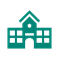 Komu žádost poslat?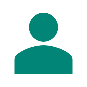 Žadatel – fyzická osobaŽadatel – fyzická osobaJméno a příjmeníJméno a příjmeníTrvalý pobytTrvalý pobytAdresa pro doručování (pokud si přejete doručovat jinam)Adresa pro doručování (pokud si přejete doručovat jinam)Datum narozeníDatum narozeníTelefonní čísloTelefonní čísloE-mailE-mail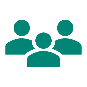 Žadatel – právnická osobaŽadatel – právnická osobaNázevNázevSídloSídloAdresa pro doručování (pokud si přejete doručovat jinam)Adresa pro doručování (pokud si přejete doručovat jinam)Identifikační číslo osoby (IČO)Identifikační číslo osoby (IČO)Telefonní čísloTelefonní čísloE-mailE-mail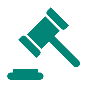 Které soudní řízení trvá/trvalo nepřiměřeně dlouho?Které soudní řízení trvá/trvalo nepřiměřeně dlouho?Soud, u kterého soudní řízení začalo (tzv. soud prvního stupně)Soud, u kterého soudní řízení začalo (tzv. soud prvního stupně)Spisová značka u tohoto souduSpisová značka u tohoto soudu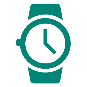 Jak dlouho řízení trvá/trvalo?Jak dlouho řízení trvá/trvalo?Celková délka řízeníCelková délka řízení	roků a 	 měsíců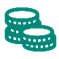 Kolik peněz žádáte?Za utrpěnou nemajetkovou újmu způsobenou nepřiměřenou délkou řízení žádám o přiměřené zadostiučinění ve výši 	 Kč.Za utrpěnou nemajetkovou újmu způsobenou nepřiměřenou délkou řízení žádám o přiměřené zadostiučinění ve výši 	 Kč.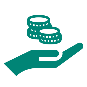 Jak se má zadostiučinění vyplatit?☐na adresu (pokud je jiná než pro doručování):☐na účet č. 	 vedený u 	,kód banky 	, vedený v měně (např. Kč) 	, specifický symbol	.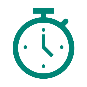 Co podle Vás způsobilo nepřiměřenou délku řízení?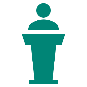 Jak konkrétně nepřiměřená délka řízení zasáhla do Vašeho života?Datum:Podpis: